Rashida Cooper
Database SPSS 3
March 16,2010
DR. Zahay 1.The percentage of Book Binders customers that are female are 66.6%.2.According, the three states which account for the largest percentage are New York, (16,530) New Jersey, (11,068) and Pennsylvania (8,718) this indicates that these three states like to read books3.There is a mean (average) of total spent is 479, Total purchase 3.89, and Month since last purchase is 12.36.4. There is a significant difference between total spent and spending on non books at 0.01 levels which indicate a very strong association.5. The most books that were sold were cookbooks, Children’s, do it yourself and geography. This information would be helpful to a Book Store owner to know what are their most and least bought books.6. 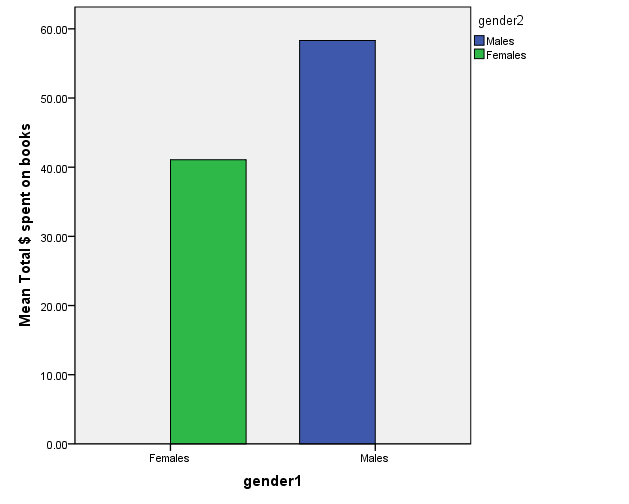 Chart above shows the average total spending for males and females book purchase.7.	The total number for males are (16698) 33.4% Females (33302) 66.6%8. For females the total number of purchase is 33,302 males 16,698 the mean are Female 3.3 Male 4.9 and 66.6%, 33.4% total number. In this case males purchased more than females so finding a marketing strategy for females would likely increase sales.9. The descriptive statistics min of 1 max 99 and mean 25.67 are the customer’s average number of months between first purchase and recent purchase.10. 10.3% of repeat customers bought the Art of History. This indicates that most repeat customers are not interested in the book or need to be more marketing in place for the Art of History.StatisticsStatisticsStatisticsGenderGenderGenderNValid50000NMissing0GenderGenderGenderGenderGenderGenderFrequencyPercentValid PercentCumulative PercentValidFemale3330266.666.666.6ValidMale1669833.433.4100.0ValidTotal50000100.0100.0StatisticsStatisticsStatisticsStatisticsCustomer acct #StateNValid5000050000NMissing00StateStateStateStateStateStateFrequencyPercentValid PercentCumulative PercentValidAPO (Military)5.0.0.0ValidConnecticut25125.05.05.0ValidDistrict of Columbia339.7.75.7ValidDelaware7111.41.47.1ValidMassachusetts42528.58.515.6ValidMaryland41728.38.324.0ValidMaine343.7.724.7ValidNew Hampshire6651.31.326.0ValidNew Jersey1106822.122.148.1ValidNew York1653033.133.181.2ValidPennsylvania871817.417.498.6ValidRhode Island402.8.899.4ValidVirginia27.1.199.5ValidVirgin Islands45.1.199.6ValidVermont211.4.4100.0ValidTotal50000100.0100.0Descriptive StatisticsDescriptive StatisticsDescriptive StatisticsDescriptive StatisticsDescriptive StatisticsDescriptive StatisticsNMinimumMaximumMeanStd. DeviationTotal $ spent5000015.00479.00208.3183101.35726Total # purchases500001.012.03.8903.4763Months since last purchase5000013512.368.153Valid N (listwise)50000CorrelationsCorrelationsCorrelationsCorrelationsTotal $ spent on non-book productsTotal $ spent on booksTotal $ spent on non-book productsPearson Correlation1.157**Total $ spent on non-book productsSig. (2-tailed).000Total $ spent on non-book productsN5000050000Total $ spent on booksPearson Correlation.157**1Total $ spent on booksSig. (2-tailed).000Total $ spent on booksN5000050000**. Correlation is significant at the 0.01 level (2-tailed).**. Correlation is significant at the 0.01 level (2-tailed).**. Correlation is significant at the 0.01 level (2-tailed).**. Correlation is significant at the 0.01 level (2-tailed).Descriptive StatisticsDescriptive StatisticsDescriptive StatisticsDescriptive StatisticsDescriptive StatisticsDescriptive StatisticsNMinimumMaximumMeanStd. DeviationBought "Art History of Florence?"5000001.09.287# purchases, Geography books5000007.55.841# purchases, Art books5000006.39.680# purchases, Reference books5000005.31.604# purchases, Do-it-yourself books5000007.46.766# purchases, Cookbooks5000008.941.185# purchases, Youth books5000006.39.683# purchases, Children's books5000008.851.120Valid N (listwise)50000Case Processing SummaryCase Processing SummaryCase Processing SummaryCase Processing SummaryCase Processing SummaryCase Processing SummaryCase Processing SummaryCasesCasesCasesCasesCasesCasesIncludedIncludedExcludedExcludedTotalTotalNPercentNPercentNPercentBought "Art History of Florence?"  * Gender50000100.0%0.0%50000100.0%Case SummariesCase SummariesCase SummariesBought "Art History of Florence?"Bought "Art History of Florence?"Bought "Art History of Florence?"GenderN% of Total NFemale3330266.6%Male1669833.4%Total50000100.0%Case Processing SummaryCase Processing SummaryCase Processing SummaryCase Processing SummaryCase Processing SummaryCase Processing SummaryCase Processing SummaryCasesCasesCasesCasesCasesCasesIncludedIncludedExcludedExcludedTotalTotalNPercentNPercentNPercentTotal # purchases  * Gender50000100.0%0.0%50000100.0%Case SummariesCase SummariesCase SummariesCase SummariesTotal # purchasesTotal # purchasesTotal # purchasesTotal # purchasesGenderMean% of Total NNFemale3.36266.6%33302Male4.94333.4%16698Total3.890100.0%50000Descriptive StatisticsDescriptive StatisticsDescriptive StatisticsDescriptive StatisticsDescriptive StatisticsDescriptive StatisticsNMinimumMaximumMeanStd. DeviationMonths since first purchase5000019925.6718.379Months since last purchase5000013512.368.153Valid N (listwise)50000Case Processing SummaryCase Processing SummaryCase Processing SummaryCase Processing SummaryCase Processing SummaryCase Processing SummaryCase Processing SummaryCasesCasesCasesCasesCasesCasesValidValidMissingMissingTotalTotalNPercentNPercentNPercentrepeat * Bought "Art History of Florence?"50000100.0%0.0%50000100.0%repeat * Bought "Art History of Florence?" Crosstabulationrepeat * Bought "Art History of Florence?" Crosstabulationrepeat * Bought "Art History of Florence?" Crosstabulationrepeat * Bought "Art History of Florence?" Crosstabulationrepeat * Bought "Art History of Florence?" Crosstabulationrepeat * Bought "Art History of Florence?" CrosstabulationBought "Art History of Florence?"Bought "Art History of Florence?"TotalNoYesTotalrepeatCount31282359834880repeat% within repeat89.7%10.3%100.0%repeatnoCount1419692415120repeatno% within repeat93.9%6.1%100.0%TotalTotalCount45478452250000TotalTotal% within repeat91.0%9.0%100.0%